REMISIÓN Á XEFATURA DE ZONA  DE FOTOGRAFÍAS E IDENTIFICACIÓN DE CONTADOR/ES DE SUBMINSITRO DE  CONECTADO/S Á REDE DE PORTOS DE GALICIA DE TÍTULO DE OCUPACIÓN DO DOMINIO PÚBLICO PORTUARIO, A TRAVÉS DA SEDE ELECTRÓNICA DA XUNTA DE GALICIANota importante: lembre que antes de realizar o esforzo de achegar toda a documentación precisa, para aclarar calquera tipo de dúbida a respecto deste trámite pode dirixirse en horario de 9:00 a 14:00 á Xefatura de Zona na que se atope o porto no que se atope a concesión.Xefatura de Zona Norte: 982 828 423 R/ Pastor Díaz, 13, 1º - 27002 LugoXefatura de Zona Centro: 981 182 626 Avda. Porto da Coruña, 5-1º - 15006 A CoruñaXefatura de Zona Sur: 886 159 290 R/ Victor Said Armesto, 1, 1º e 2º - 36002 PontevedraA través do presente documento, solicítase á Xefatura de Zona data e hora para a realización da acta de entrega das instalacións referidas no título de ocupación indicado na táboa anterior.O/A abaixo asinante solicita que a Presidencia de Portos de Galicia considere a tramitación desta solicitude.En (nome da cidade de sinatura da instancia), á data  Asinado:ANEXO I. DATO/S DE IDENTIFICACIÓN DE CONTADOR/ES DE SUBMINSITRO CONECTADO/S Á REDE DE PORTOS DE GALICIAANEXO I. FOTOGRAFÍAS DE IDENTIFICACIÓN DE CONTADOR/ES DE SUBMINSITRO CONECTADO/S Á REDE DE PORTOS DE GALICIA NAS QUE SE IDENTIFIQUE O CÓDIGO DO/S CONTADOR/ESANEXO III. INSTRUCCIÓNS PARA A PRESENTACIÓN DE INSTANCIA DA SOLICITUDE A TRAVÉS DA SEDE ELECTRÓNICA DA XUNTA DE GALICIASiga as instrucións do modelo de formulario dispoñible na web de Portos de Galicia na ruta www.portosdegalicia.com > Xestións > Modelos e formularios , e cúbrao con toda a información solicitada, imprimao en pdf e asineo electrónicamente 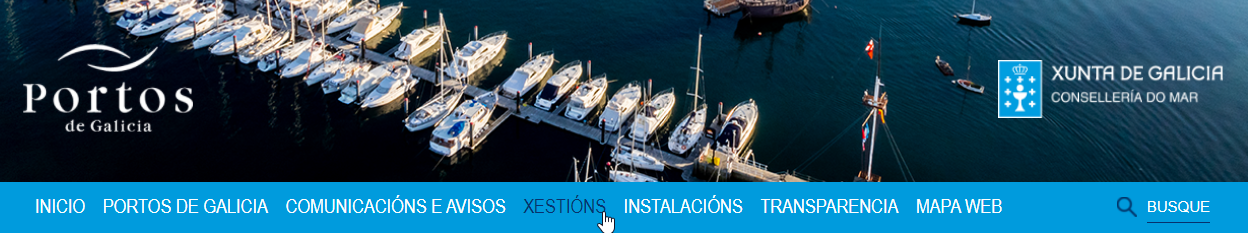 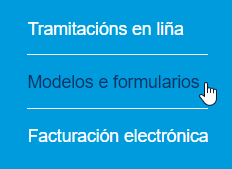 Escanee/dixitalice tódolos documentos que son requiridos no modelo de formulario anterior (se xa os ten escaneados/dixitalizados, non é preciso que faga esta operación)Entre en na Sede Electrónica da Xunta de Galicia, facendo clic neste linkFaga clic na opción “a miña sede”: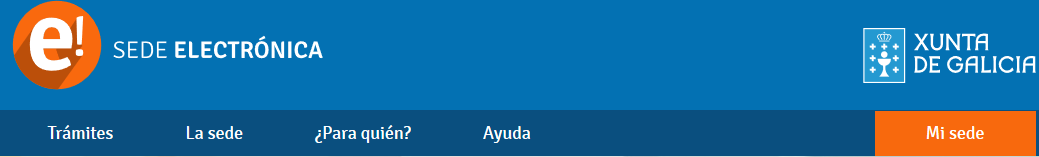 Acceda á súa sede a través dunha das opcións posibles: Chave 365 ou DNI electrónico/certificado dixital. En caso de que non poda acceder por ningunha das vías anteriores, pode contactar co servizo de Atención e Información á Cidadanía a través do teléfono 012 (ou 981 900 643 para chamadas realizadas desde fóra da Comunidade Autónoma de Galicia)Unha vez dentro da súa sede, seleccione  “trámites” > “solicitude xenérica” > “tramitar en liña”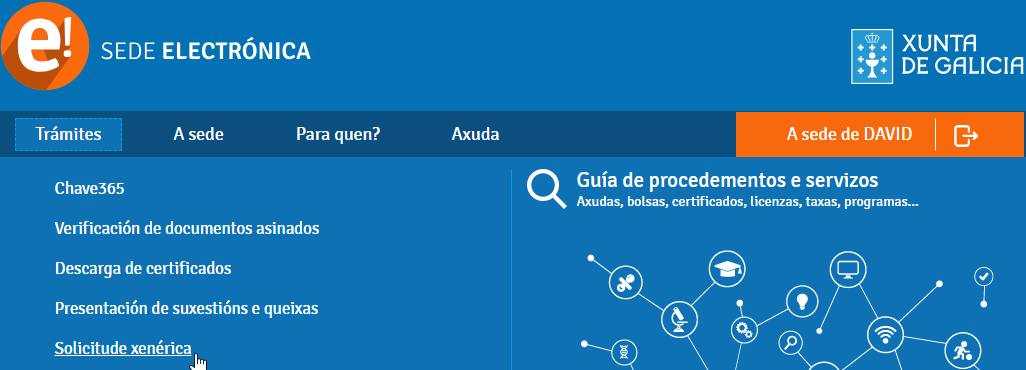 Cubra tódolos datos da solicitude xenérica (formulario PR0004A)Achegue o pdf elaborado no punto 1, no apartado “documentación que se presenta” do formulario PR0004AAchegue o/s pdf do punto 2 no apartado “documentación que se presenta” do formulario PR0004ASeleccione no destinatario “Consellería do Mar” e a unidade administrativa de Portos de Galicia á que vaia dirixido: Xefatura da Zona Norte, Xefatura da Zona Centro, Xefatura da Zona Sur ou Área de Explotación e Planificación (Servizos Centrais)Faga clic o botón “Continuar”. A súa solicitude xa se atopará presentada electrónicamente a través da sede electrónica da Xunta de GaliciaNOTA IMPORTANTE DE INFORMACIÓN A CUBRIR NOS SEGUINTES CAMPOS: ---- 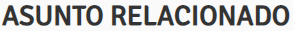 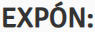 Obxecto do título: (indique o obxecto do título de ocupación do DPP)Solicitante/Titular: (indique o solicitante/titular)Clave do título (soamente no caso de que se atope outorgado): (indique a clave do título)Porto:  CONFORME INDICADO NO TÍTULO DE OCUPACIÓN DO DOMINIO PÚBLICO PORTUARIO, SE REMITE Á XEFATURA DE ZONA  FOTOGRAFÍAS E IDENTIFICACIÓN DE CONTADOR/ES DE SUBMINSITRO DE  CONECTADO/S Á REDE DE PORTOS DE GALICIA DE TÍTULO DE OCUPACIÓN DO DOMINIO PÚBLICO PORTUARIO, A TRAVÉS DA SEDE ELECTRÓNICA DA XUNTA DE GALICIA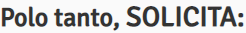 DATOS IDENTIFICATIVOS DO/A SOLICITANTEDATOS IDENTIFICATIVOS DO/A SOLICITANTEDATOS IDENTIFICATIVOS DO/A SOLICITANTEDATOS IDENTIFICATIVOS DO/A SOLICITANTEDATOS IDENTIFICATIVOS DO/A SOLICITANTEDATOS IDENTIFICATIVOS DO/A SOLICITANTESeleccione o tipo:PERSOA FÍSICA      PERSOA XURÍDICA OU ENTIDADE SEN PERSONALIDADE XURÍDICASeleccione o tipo:PERSOA FÍSICA      PERSOA XURÍDICA OU ENTIDADE SEN PERSONALIDADE XURÍDICASeleccione o tipo:PERSOA FÍSICA      PERSOA XURÍDICA OU ENTIDADE SEN PERSONALIDADE XURÍDICASeleccione o tipo:PERSOA FÍSICA      PERSOA XURÍDICA OU ENTIDADE SEN PERSONALIDADE XURÍDICASeleccione o tipo:PERSOA FÍSICA      PERSOA XURÍDICA OU ENTIDADE SEN PERSONALIDADE XURÍDICASeleccione o tipo:PERSOA FÍSICA      PERSOA XURÍDICA OU ENTIDADE SEN PERSONALIDADE XURÍDICANome (e apelidos)(escriba aquí)(escriba aquí)(escriba aquí)NIF/CIF(escriba aquí)PERSOA XURÍDICA OU ENTIDADE SEN PERSONALIDADE XURÍDICAPERSOA XURÍDICA OU ENTIDADE SEN PERSONALIDADE XURÍDICAPERSOA XURÍDICA OU ENTIDADE SEN PERSONALIDADE XURÍDICAPERSOA XURÍDICA OU ENTIDADE SEN PERSONALIDADE XURÍDICAPERSOA XURÍDICA OU ENTIDADE SEN PERSONALIDADE XURÍDICAPERSOA XURÍDICA OU ENTIDADE SEN PERSONALIDADE XURÍDICANome da persoa xurídica(escriba aquí)(escriba aquí)(escriba aquí)CIF(escriba aquí)Nome (e apelidos) do representante da persoa xurídica(escriba aquí)(escriba aquí)(escriba aquí)NIF(escriba aquí)Datos de contacto do/da solicitante, a efectos de notificacións electrónicasDatos de contacto do/da solicitante, a efectos de notificacións electrónicasDatos de contacto do/da solicitante, a efectos de notificacións electrónicasDatos de contacto do/da solicitante, a efectos de notificacións electrónicasDatos de contacto do/da solicitante, a efectos de notificacións electrónicasDatos de contacto do/da solicitante, a efectos de notificacións electrónicasCorreo electrónico(escriba aquí)Teléfono fixo(escriba aquí)Teléfono móbil(escriba aquí)Enderezo postalTipo de vía (escriba aquí)  Nome da vía (escriba aquí)  Número (escriba aquí) Bloque (escriba aquí)  Andar (escriba aquí)   Porta (escriba aquí)  Código Postal (escriba aquí) Provincia (escriba aquí) Municipio (escriba aquí) Poboación (escriba aquí)Tipo de vía (escriba aquí)  Nome da vía (escriba aquí)  Número (escriba aquí) Bloque (escriba aquí)  Andar (escriba aquí)   Porta (escriba aquí)  Código Postal (escriba aquí) Provincia (escriba aquí) Municipio (escriba aquí) Poboación (escriba aquí)Tipo de vía (escriba aquí)  Nome da vía (escriba aquí)  Número (escriba aquí) Bloque (escriba aquí)  Andar (escriba aquí)   Porta (escriba aquí)  Código Postal (escriba aquí) Provincia (escriba aquí) Municipio (escriba aquí) Poboación (escriba aquí)Tipo de vía (escriba aquí)  Nome da vía (escriba aquí)  Número (escriba aquí) Bloque (escriba aquí)  Andar (escriba aquí)   Porta (escriba aquí)  Código Postal (escriba aquí) Provincia (escriba aquí) Municipio (escriba aquí) Poboación (escriba aquí)Tipo de vía (escriba aquí)  Nome da vía (escriba aquí)  Número (escriba aquí) Bloque (escriba aquí)  Andar (escriba aquí)   Porta (escriba aquí)  Código Postal (escriba aquí) Provincia (escriba aquí) Municipio (escriba aquí) Poboación (escriba aquí)DATOS IDENTIFICATIVOS DA PERSOA FÍSICA QUE REALIZA O TRÁMITE EN REPRESENTACIÓN DO/A SOLICITANTEDATOS IDENTIFICATIVOS DA PERSOA FÍSICA QUE REALIZA O TRÁMITE EN REPRESENTACIÓN DO/A SOLICITANTEDATOS IDENTIFICATIVOS DA PERSOA FÍSICA QUE REALIZA O TRÁMITE EN REPRESENTACIÓN DO/A SOLICITANTEDATOS IDENTIFICATIVOS DA PERSOA FÍSICA QUE REALIZA O TRÁMITE EN REPRESENTACIÓN DO/A SOLICITANTEDATOS IDENTIFICATIVOS DA PERSOA FÍSICA QUE REALIZA O TRÁMITE EN REPRESENTACIÓN DO/A SOLICITANTEDATOS IDENTIFICATIVOS DA PERSOA FÍSICA QUE REALIZA O TRÁMITE EN REPRESENTACIÓN DO/A SOLICITANTEDATOS IDENTIFICATIVOS DA PERSOA FÍSICA QUE REALIZA O TRÁMITE EN REPRESENTACIÓN DO/A SOLICITANTEMarque este recadro se os datos da persoa física representante do/a solicitante son os mesmos que os indicados con anterioridadeMarque este recadro se os datos da persoa física representante do/a solicitante son os mesmos que os indicados con anterioridadeMarque este recadro se os datos da persoa física representante do/a solicitante son os mesmos que os indicados con anterioridadeMarque este recadro se os datos da persoa física representante do/a solicitante son os mesmos que os indicados con anterioridadeMarque este recadro se os datos da persoa física representante do/a solicitante son os mesmos que os indicados con anterioridadeMarque este recadro se os datos da persoa física representante do/a solicitante son os mesmos que os indicados con anterioridadeNome (e apelidos)Nome (e apelidos)(escriba aquí)(escriba aquí)(escriba aquí)NIF(escriba aquí)Empresa e CargoEmpresa e Cargo(escriba aquí)(escriba aquí)(escriba aquí)(escriba aquí)(escriba aquí)Datos de contacto da persoa física representante do/a solicitante Datos de contacto da persoa física representante do/a solicitante Datos de contacto da persoa física representante do/a solicitante Datos de contacto da persoa física representante do/a solicitante Datos de contacto da persoa física representante do/a solicitante Datos de contacto da persoa física representante do/a solicitante Datos de contacto da persoa física representante do/a solicitante Correo electrónicoCorreo electrónico(escriba aquí)Teléfono fixo(escriba aquí)Teléfono móbil(escriba aquí)Enderezo postalEnderezo postalTipo de vía (escriba aquí)  Nome da vía (escriba aquí)  Número (escriba aquí) Bloque (escriba aquí)  Andar (escriba aquí)   Porta (escriba aquí)  Código Postal (escriba aquí) Provincia (escriba aquí) Municipio (escriba aquí) Poboación (escriba aquí)Tipo de vía (escriba aquí)  Nome da vía (escriba aquí)  Número (escriba aquí) Bloque (escriba aquí)  Andar (escriba aquí)   Porta (escriba aquí)  Código Postal (escriba aquí) Provincia (escriba aquí) Municipio (escriba aquí) Poboación (escriba aquí)Tipo de vía (escriba aquí)  Nome da vía (escriba aquí)  Número (escriba aquí) Bloque (escriba aquí)  Andar (escriba aquí)   Porta (escriba aquí)  Código Postal (escriba aquí) Provincia (escriba aquí) Municipio (escriba aquí) Poboación (escriba aquí)Tipo de vía (escriba aquí)  Nome da vía (escriba aquí)  Número (escriba aquí) Bloque (escriba aquí)  Andar (escriba aquí)   Porta (escriba aquí)  Código Postal (escriba aquí) Provincia (escriba aquí) Municipio (escriba aquí) Poboación (escriba aquí)Tipo de vía (escriba aquí)  Nome da vía (escriba aquí)  Número (escriba aquí) Bloque (escriba aquí)  Andar (escriba aquí)   Porta (escriba aquí)  Código Postal (escriba aquí) Provincia (escriba aquí) Municipio (escriba aquí) Poboación (escriba aquí)DATOS DA PERSOA FÍSICA QUE TEN PODERES DE REPRESENTACIÓN DO/A SOLICITANTE PARA A REALIZACIÓN DO PRESENTE TRÁMITE E ASINARÁ ELECTRÓNICAMENTE A DOCUMENTACIÓN QUE LLE SEXA REMITIDA POR PORTOS DE GALICIADATOS DA PERSOA FÍSICA QUE TEN PODERES DE REPRESENTACIÓN DO/A SOLICITANTE PARA A REALIZACIÓN DO PRESENTE TRÁMITE E ASINARÁ ELECTRÓNICAMENTE A DOCUMENTACIÓN QUE LLE SEXA REMITIDA POR PORTOS DE GALICIANome e apelidosDocumento identificativo (NIF)CargoOrganismoEmailCARACTERÍSTICAS BÁSICAS DO TÍTULO DE OCUPACIÓN DO DOMINIO PÚBLICO PORTUARIOCARACTERÍSTICAS BÁSICAS DO TÍTULO DE OCUPACIÓN DO DOMINIO PÚBLICO PORTUARIOPortoObxecto (escriba aquí)Clave      -     -     -  -     LEXISLACIÓN APLICABLELei 6/2017, do 12 de decembro, de portos de GaliciaLei 6/2003, do 9 de decembro, de taxas, prezos e exaccións reguladoras da Comunidade Autónoma de GaliciaLei 22/1988, de 28 de xullo, de CostasLei 9/2017, do 8 de novembro, de Contratos do Sector Público, pola que se  traspoñen ao ordenamento xurídico español as Directivas do Parlamento Europeo e do Consello 2014/23/UE e 2014/24/UE, do 26 de febreiro de 2014Lei 39/2015, do 1 de outubro, do Procedemento Administrativo Común das Administracións Públicas.DISPÓN DE CONTADOR DE SUBMINISTRO CONECTADO Á REDE DE PORTOS DE GALICIATIPO DE CONTADORCÓDIGO DE CONTADOR Non       SiELECTRICIDADE Non       SiAUGA